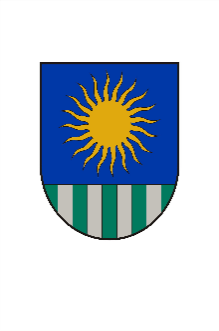 Saulkrastu novada pašvaldība______________________________________________________________________________Reģ. Nr. , Raiņa ielā 8, Saulkrastos, Saulkrastu novadā, LV-2160tālrunis 67951250,  67951150,e-pasts: pasts@saulkrasti.lvSaulkrastos21.09.2023.TIRGUS IZPĒTE“Sanitāro mezglu aprīkojuma noma un maināmo higiēnas preču nodrošinājums Raiņa ielā 8 un Ainažu ielā 13 B, Saulkrastos” PasūtītājsTirgus izpētes priekšmets un apjoms:Sanitāro mezglu aprīkojuma noma un maināmo higiēnas preču nodrošinājums 12 mēnešu ilgā laika periodā Ainažu ielā 13B, Saulkrasti (Tūrisma informācijas centrs) un Raiņa ielā 8, Saulkrasti.Prasības tirgus izpētes priekšmetam un tā apjoms noteikts Tehniskajā specifikācijā  (3.pielikums).  Piedāvājumu iesniegšanas vieta, datums un laiksPretendents savu piedāvājumu iesniedz līdz 2023.gada 25. septembrim plkst. 17:00, nosūtot elektroniski uz e-pasta adresi: ilgonis.rantins@saulkrasti.lv vai iesniedzot personīgi adresē: Raiņa iela 8, Saulkrasti, vai atsūtot pa pastu. Piedāvājumi, kas iesniegti pēc noteiktā termiņi, netiks vērtēti.Paredzamais līguma izpildes laiks Līguma izpildes laiks – 12  mēneši no līguma noslēgšanas brīža.Apmaksas nosacījumi5.1. Pasūtītājs veic samaksu 30 (trīsdesmit) dienu laikā no attiecīgā rēķina saņemšanas dienas un Pakalpojuma pieņemšanas - nodošanas akta abpusējas parakstīšanas dienas.6. Iesniedzamie dokumenti:Pieteikums tirgus izpētei, atbilstoši 1. pielikumam (uz 1 lapas);Finanšu piedāvājums, atbilstoši 2. pielikumam (uz 1 lapas); Tehniskā specifikācija, atbilstoši 3.pielikumam (uz 5 lapām)Piedāvājuma izvēles kritērijsPar pretendentu, kuram būtu piešķiramas līguma slēgšanas tiesības, tiek atzīts tas pretendents, kura piedāvājums atbilst visām tirgus izpētes noteikumu prasībām un ir ar viszemāko piedāvāto līgumcenu. Ja izraudzītais pretendents atsakās slēgt līgumu, tad tiek lemts vai piešķirt līguma slēgšanas tiesības nākamam pretendentam, kura piedāvājums ir ar zemāko cenu. Ja nav iesniegts neviens tirgus izpētes noteikumu prasībām atbilstošs piedāvājums vai ir cits objektīvi pamatots iemesls, pasūtītājam ir tiesības uzvarētāju nepaziņot un tirgus izpēti pārtraukt.Finanšu piedāvājums Finanšu piedāvājumā cenu norāda EUR (euro) bez PVN, ietverot visas izmaksas, kas saistītas ar pakalpojuma izpildi, nodokļiem, nodevām, kā arī citām izmaksām, kas ir nepieciešamas pakalpojuma sniegšanai. Visas izmaksas sedz pretendents un tām ir jābūt ietvertām finanšu piedāvājuma kopējā cenā. Cita informācijaJa Jūsu piedāvājums tiks akceptēts  Pašvaldības amatpersona sazināsies ar piedāvājumā norādīto kontaktpersonu par līguma slēgšanu.Ipašumu apsaimniekošanas nodaļas galvenais saimniecības pārzinis  	                                                                              Ilgonis RantiņšTirgus izpēte  “Sanitāro mezglu aprīkojuma noma un maināmo preču nodrošinājums Raiņa ielā 8 un Ainažu ielā 13 B, Saulkrastos” 1.pielikumsPIETEIKUMS TIRGUS IZPĒTEI„Sanitāro mezglu aprīkojuma noma un maināmo higiēnas preču nodrošinājums Raiņa ielā 8 un Ainažu ielā 13 B, Saulkrastos”Ar šo apliecinu savu dalību minētajā tirgus izpētē un apstiprinu, ka esmu iepazinies ar tās noteikumiem, pakalpojuma sniegšanas apjomiem, un piekrītu visiem tajā minētajiem nosacījumiem, tie ir skaidri un saprotami, iebildumu un pretenziju pret tiem nav.Ar šo apliecinu, ka visa sniegtā informācija ir patiesa.Tirgus izpēte  “Sanitāro mezglu aprīkojuma noma un maināmo preču nodrošinājums Raiņa ielā 8 un Ainažu ielā 13 B, Saulkrastos” 2.pielikumsFINANŠU PIEDĀVĀJUMS„ Sanitāro mezglu aprīkojuma noma un maināmo higiēnas preču nodrošinājums Raiņa ielā 8 un Ainažu ielā 13 B, Saulkrastos”Pievienots kā atsevišķš excel formāta fails.Tirgus izpēte  “Sanitāro mezglu aprīkojuma noma un maināmo preču nodrošinājums Raiņa ielā 8 un Ainažu ielā 13 B, Saulkrastos” 3.pielikumsTEHNISKAIS PIEDĀVĀJUMSPretendents kolonā “Pretendenta piedāvājums” norāda piedāvātās preces tehniskos parametrus un sniedz detalizētu tehnisko aprakstu atbilstoši izvirzītajām prasībām. Aprakstā jāietver visas Pasūtītāja norādītās prasības, tajā skaitā Preces tehniskie parametri.Pretendentam savā tehniskajā piedāvājumā ir precīzi jānorāda informācija par piedāvāto preci un tās tehnisko aprakstu. Pretendenta Piedāvājumā nedrīkst būt vairāki tehnisko piedāvājumu varianti.Sanitāro mezglu aprīkojuma piegādes grafiksSanitāro mezglu aprīkojuma un maināmo higiēnas preču nodrošinājums Saulkrastu novada dome objektos<Pretendenta nosaukums>				<Paraksts, paraksta atšifrējums>Pasūtītāja nosaukums:Saulkrastu novada pašvaldībaJuridiskā adreseRaiņa iela 8, Saulkrasti, Saulkrastu novads, LV-2160Reģistrācijas numursLV 90000068680Faksa numurs+371 67951150e-pasta adresepasts@saulkrasti.lvKontaktpersona par tirgus izpētes dokumentāciju Īpašuma apsaimniekošanas nodaļas galvenais saimniecības pārzinis Ilgonis Rantiņštālruņa numurs: 27891856e-pasts: ilgonis.rantins@saulkrasti.lvPašvaldības darba laiksP. 8.30 – 18.00O. 8.30 – 17.00T. 8.30 – 17.00C. 8.30 – 18.00P. 8.00 – 14.00 (bez pusdienas pārtraukuma)Pusdienas pārtraukums 12.00 – 12.30Informācija par pretendentuInformācija par pretendentuInformācija par pretendentuInformācija par pretendentuInformācija par pretendentuPretendenta nosaukums:Pretendenta nosaukums:Reģistrācijas numurs:Reģistrācijas numurs:Juridiskā adrese:Juridiskā adrese:Pasta adrese:Pasta adrese:Tālrunis:Tālrunis:E-pasta adrese:E-pasta adrese:Vispārējā interneta adrese:Vispārējā interneta adrese:Finanšu rekvizītiFinanšu rekvizītiFinanšu rekvizītiFinanšu rekvizītiFinanšu rekvizītiBankas nosaukums:Bankas kods:Konta numurs:Informācija par pretendenta kontaktpersonuInformācija par pretendenta kontaktpersonuInformācija par pretendenta kontaktpersonuInformācija par pretendenta kontaktpersonuInformācija par pretendenta kontaktpersonuVārds, uzvārds:Ieņemamais amats:Tālrunis:E-pasta adrese:Vārds, uzvārds:Amats:Paraksts:Datums:Nr.p.k.PrasībasPretendenta piedāvājums  atbilstoši izvirzītajām prasībām1.Pakalpojums ietver: 1.1.Sanitāro mezglu aprīkojuma uzstādīšanu, nomaiņu, labošanu un regulāru piegādi uzpildes materiāliem, pilnu servisu.1.2.Sanitāro mezglu aprīkojuma uzstādīšanu, paredzot to periodisku apkalpošanu/piegādi saskaņā ar grafiku, bet ne vēlāk kā 5 (piecu) darba dienu laikā no pasūtījuma saņemšanas dienas.2.Serviss: 2.1.Nodrošināt produkta montāžu, nodrošināt regulāru turētāju apkopi, nodrošināt regulāru piegādi uzpildes materiāliem un bateriju nomaiņu.Nr.p.k.ObjektaNosaukums, adreseSanitārā mezgla aprīkojuma nosaukumsSanitārā mezgla aprīkojumsSanitārā mezgla aprīkojumsPrognozējamais uzpildes materiālu servisa intervāls nedēļāsNr.p.k.ObjektaNosaukums, adreseSanitārā mezgla aprīkojuma nosaukumsAprīkojumu skaitsUzpildes materiālu skaitsPrognozējamais uzpildes materiālu servisa intervāls nedēļās1.Saulkrastu novada domeRaiņa iela 8, SaulkrastiPutu ziepju turētājs8101x12 nedēļās1.Saulkrastu novada domeRaiņa iela 8, SaulkrastiGaisa atsvaidzinātājs661x8 nedēļās1.Saulkrastu novada domeRaiņa iela 8, SaulkrastiPapīra salvešu turētājs8--1.Saulkrastu novada domeRaiņa iela 8, SaulkrastiHigiēnas preču atkritumu kastes 441x4 nedēļās1.Saulkrastu novada domeRaiņa iela 8, SaulkrastiTualetes papīra turētājs9--1.Saulkrastu novada domeRaiņa iela 8, SaulkrastiClean seat, poda sēdvirsmas tīrītājs881x8 nedēļās1.Saulkrastu novada domeRaiņa iela 8, SaulkrastiTualetes birstes turētājs991x26 nedēļās1.Saulkrastu novada domeRaiņa iela 8, SaulkrastiRoku dezinfekcijas putu dozators NON TOUCH111x12 nedēļās2.Tūrisma informācijas centrsAinažu iela 13B, SaulkrastiKokvilnas dvieļa turētājs3341x4 nedēļās2.Tūrisma informācijas centrsAinažu iela 13B, SaulkrastiClean seat, poda sēdvirsmas tīrītājs441x8 nedēļās2.Tūrisma informācijas centrsAinažu iela 13B, SaulkrastiRoku dezinfekcijas putu dozators NON TOUCH111x12 nedēļāsNr.p.k.Preces nosaukums, tehniskās prasības un informatīvais attēlsPreces nosaukums, tehniskās prasības un informatīvais attēlsPretendenta piedāvājums  /jānorāda preces tehniskie parametri atbilstoši izvirzītajām prasībām/1.Gaisa atsvaidzinātāja turētājs ar pilnu servisu uzpildes materiāliem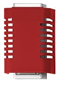 1.1.Turētāja izmērs: (±5 mm)augstums x garums x platums 155x95x85mm Turētāja izmērs: (±5 mm)augstums x garums x platums 155x95x85mm 1.2.Turētājs izgatavots no trieciena izturīgas plastmasas, vismaz 8 krāsu toņosTurētājs izgatavots no trieciena izturīgas plastmasas, vismaz 8 krāsu toņos1.3.Turētājs stiprināms pie sienas.Turētājs stiprināms pie sienas.1.4.Smaržu kapsulas: izgatavotas uz eļļas bāzes, darbojas uz dabīgā vēja plūsmas, bez izsmidzināšanas.Smaržu kapsulas: izgatavotas uz eļļas bāzes, darbojas uz dabīgā vēja plūsmas, bez izsmidzināšanas.1.5.Vismaz 6 aromāta veidiVismaz 6 aromāta veidi1.6.Pretendents nodrošina produktu montāžu, nodrošina regulāru turētāja apkopi un uzpildes materiālu nomaiņu, nodrošina pilnu servisu šim produktam.Pretendents nodrošina produktu montāžu, nodrošina regulāru turētāja apkopi un uzpildes materiālu nomaiņu, nodrošina pilnu servisu šim produktam.2.Putu ziepju turētājs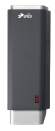 2.1.Turētāja izmērs: (± 5 mm)augstums x garums x platums 280 x 95 x 100 mm Turētāja izmērs: (± 5 mm)augstums x garums x platums 280 x 95 x 100 mm 2.2.Turētājs izgatavots no trieciena izturīgas plastmasas, vismaz 8 krāsu toņosTurētājs izgatavots no trieciena izturīgas plastmasas, vismaz 8 krāsu toņos2.3.Turētājs stiprināms pie sienas.Turētājs stiprināms pie sienas.2.4.Putu ziepes, draudzīgas (mitrinošas, pH 5.5-6.5) rokām. Putu ziepes, draudzīgas (mitrinošas, pH 5.5-6.5) rokām. 2.5.Tilpums ne mazāk kā 500 ml Tilpums ne mazāk kā 500 ml 2.6.Pretendents nodrošina produktu montāžu, nodrošina regulāru turētāja apkopi, nodrošina regulāru piegādi uzpildes materiāliem.Pretendents nodrošina produktu montāžu, nodrošina regulāru turētāja apkopi, nodrošina regulāru piegādi uzpildes materiāliem.3.Higiēnas atkritumu kastes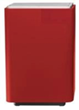 3.1.Turētāja izmērs: (± 5 mm)augstums x garums x platums 510 x 335 x 200 mm , 20lTurētāja izmērs: (± 5 mm)augstums x garums x platums 510 x 335 x 200 mm , 20l3.2.Tvertnei no augšpuses jābūt slēgta tipaTvertnei no augšpuses jābūt slēgta tipa3.3.Tvertnei jāsatur granulas, kuras likvidē smakasTvertnei jāsatur granulas, kuras likvidē smakas3.4.Tvertne izgatavota no trieciena izturīgas plastmasas ar māla rāmi, vismaz 8 krāsu toņos.Tvertne izgatavota no trieciena izturīgas plastmasas ar māla rāmi, vismaz 8 krāsu toņos.3.5.Tvertne stiprināma pie sienasTvertne stiprināma pie sienas3.6.Pretendents nodrošināt produktu montāžu, nodrošināt pilnu servisu produktam, regulāri veicot maiņu.Pretendents nodrošināt produktu montāžu, nodrošināt pilnu servisu produktam, regulāri veicot maiņu.4.Kokvilnas dvieļa turētājs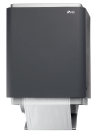 4.1.Turētāja izmērs: (± 5 mm)augstums x garums x platums 550 x 353 x 280 mmTurētāja izmērs: (± 5 mm)augstums x garums x platums 550 x 353 x 280 mm4.2.Turētājs izgatavots no trieciena izturīgas plastmasas, vismaz 8 krāsu toņosTurētājs izgatavots no trieciena izturīgas plastmasas, vismaz 8 krāsu toņos4.3.Turētājs stiprināms pie sienas. Turētājs stiprināms pie sienas. 4.4.Kokvilnas dvieļa rullis, 100% kokvilna, balta dvieļa krāsa, garums 35 – 40 mKokvilnas dvieļa rullis, 100% kokvilna, balta dvieļa krāsa, garums 35 – 40 m4.5.Pretendents nodrošina produktu montāžu, nodrošina kokvilnas dvieļu nomaiņu, un trauka uzturēšanuPretendents nodrošina produktu montāžu, nodrošina kokvilnas dvieļu nomaiņu, un trauka uzturēšanu5.Tualetes birstes turētājs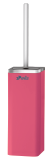 5.1.Turētāja izmērs: (± 5 mm)augstums x garums x platums 260 x 100,20 x 100 mmTurētāja izmērs: (± 5 mm)augstums x garums x platums 260 x 100,20 x 100 mm5.2.Turētājs izgatavots no trieciena izturīgas plastmasas, vismaz 8 krāsu toņosTurētājs izgatavots no trieciena izturīgas plastmasas, vismaz 8 krāsu toņos5.3.Turētājs stiprināms pie sienas. Turētājs stiprināms pie sienas. 5.4.Slēgta tipa turētājsSlēgta tipa turētājs5.5.Pretendents nodrošina produktu montāžu, nodrošina regulāru turētāja apkopi un birstes nomaiņu, nodrošina pilnu servisu šim produktam.Pretendents nodrošina produktu montāžu, nodrošina regulāru turētāja apkopi un birstes nomaiņu, nodrošina pilnu servisu šim produktam.6.Tualetes papīra turētājs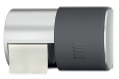 6.1.Turētāja izmērs: (± 5 mm)augstums x garums x platums 172 x 268 x 169 mm Turētāja izmērs: (± 5 mm)augstums x garums x platums 172 x 268 x 169 mm 6.2.Turētājs izgatavots no trieciena izturīgas plastmasas, vismaz 8 krāsu toņosTurētājs izgatavots no trieciena izturīgas plastmasas, vismaz 8 krāsu toņos6.3.Turētājs stiprināms pie sienas.Turētājs stiprināms pie sienas.6.4.Turētājā ietilps divi ruļļiTurētājā ietilps divi ruļļi6.5.Pretendents nodrošina produktu montāžu, nodrošina regulāru turētāja apkopi.Pretendents nodrošina produktu montāžu, nodrošina regulāru turētāja apkopi.7.Clean seat – poda sēdvirsmas tīrītājs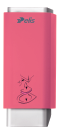 7.1.Turētāja izmērs: (± 5 mm)augstums x garums x platums 225 x 95 x 100 mmTurētāja izmērs: (± 5 mm)augstums x garums x platums 225 x 95 x 100 mm7.2.Turētājs izgatavots no trieciena izturīgas plastmasas, vismaz 8 krāsu toņosTurētājs izgatavots no trieciena izturīgas plastmasas, vismaz 8 krāsu toņos7.3.Turētājs stiprināms pie sienas.Turētājs stiprināms pie sienas.7.4.Ātri žūstošas putas (iznīcina mikrobus un baktērijas)Ātri žūstošas putas (iznīcina mikrobus un baktērijas)7.5.Tilpums ne mazāk kā 300 ml Tilpums ne mazāk kā 300 ml 7.6.Pretendents nodrošina produktu montāžu, nodrošina regulāru turētāja apkopi un uzpildes materiālu nomaiņu, nodrošina pilnu servisu šim produktam.Pretendents nodrošina produktu montāžu, nodrošina regulāru turētāja apkopi un uzpildes materiālu nomaiņu, nodrošina pilnu servisu šim produktam.8.Papīra salvešu turētājs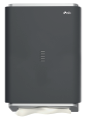 8.1.Turētāja izmērs: (± 5 mm)augstums x garums x platums 364 x 275 x 110 mmTurētāja izmērs: (± 5 mm)augstums x garums x platums 364 x 275 x 110 mm8.2.Turētājs izgatavots no trieciena izturīgas plastmasas, vismaz 8 krāsu toņosTurētājs izgatavots no trieciena izturīgas plastmasas, vismaz 8 krāsu toņos8.3.Turētājs stiprināms pie sienas. Turētājs stiprināms pie sienas. 8.4.Pretendents nodrošina produktu montāžu, un trauka uzturēšanuPretendents nodrošina produktu montāžu, un trauka uzturēšanu9.Roku dezinfekcijas putu dozators, NON TOUCH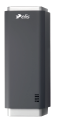 9.1.Turētāja izmērs: (± 5 mm)augstums x garums x platums 265 x 105 x 120 mm Turētāja izmērs: (± 5 mm)augstums x garums x platums 265 x 105 x 120 mm 9.2.Turētājs izgatavots no trieciena izturīgas plastmasas, vismaz 8 krāsu toņosTurētājs izgatavots no trieciena izturīgas plastmasas, vismaz 8 krāsu toņos9.3.Turētājs stiprināms pie sienas. Darbojas ar 4gab C izmēra baterijāmTurētājs stiprināms pie sienas. Darbojas ar 4gab C izmēra baterijām9.4.Roku dezinfekcijas putas, draudzīgas (Etanols: 70 - 80 g / 100 g (70 - 80 masas %, bagātināts ar E vitamīnu un ŠĪ sviestu) rokāmRoku dezinfekcijas putas, draudzīgas (Etanols: 70 - 80 g / 100 g (70 - 80 masas %, bagātināts ar E vitamīnu un ŠĪ sviestu) rokām9.5.Tilpums ne mazāk kā 500 ml Tilpums ne mazāk kā 500 ml 9.6.Pretendents nodrošina produktu montāžu, nodrošina regulāru turētāja apkopi, nodrošina regulāru piegādi uzpildes materiāliem.Pretendents nodrošina produktu montāžu, nodrošina regulāru turētāja apkopi, nodrošina regulāru piegādi uzpildes materiāliem.